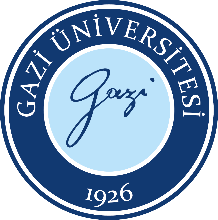 Faaliyet Raporu Hazırlanması SüreciDoküman No:TÖMER.İA.0004Faaliyet Raporu Hazırlanması SüreciYayın Tarihi:25.09.2023Faaliyet Raporu Hazırlanması SüreciRevizyon Tarihi:Faaliyet Raporu Hazırlanması SüreciRevizyon No:Faaliyet Raporu Hazırlanması SüreciSayfa:1/1İş Akış AdımlarıSorumluİlgili DokümanlarBaşlangıç-Merkez SekreteriYıllık Faaliyet Raporu Hazırlama Rehberi-Merkez Müdürü-Merkez Müdür Yardımcıları10/12/2003 tarihli ve 5018 sayılı Kamu Mali Yönetimi ve Kontrol Kanununun 41 inci maddesi gereğince Kamu İdarelerince Hazırlanacak Faaliyet Raporları Hakkında Yönetmeliğe uygun olarak Her yeni yılın başında bir önceki yılın faaliyet raporunun hazırlanması gerekmektedirÜniversite Strateji Geliştirme Daire Başkanlığı tarafından her yılın ocak ayında bir önceki yılın faaliyet raporunu hazırlanması için güncel rehberi bir üst yazı ile Merkeze gönderir.İdari İşlerden sorumlu Müdür Yardımcısı tarafından Merkez Birim Sorumluları Merkez Sekreteri Koordinasyonunda rapor hazırlanması için  görevlendirilir.Tüm birim faaliyet bilgileri o yılın faaliyet raporu hazırlama rehberine uygun olarak birim sorumluları tarafından toplanarak Merkez Sekreterine iletilirMerkez sekreteri o yılın faaliyet raporu hazırlama rehberine uygun olarak Faaliyet Raporunun hazırlanmasını sağlarTÖMER Faaliyet Raporu Merkez Müdürlüğü tarafından değerlendirilerek son haline getirilirTÖMER Faaliyet Raporu üst yazı ile Üniversite Rektörlüğü Strateji GeliştirmeDaire Başkanlığına gönderilirTÖMER Faaliyet Raporu       TÖMER Faaliyet Raporu TÖMER web sayfasında yayımlanır.Bitiş